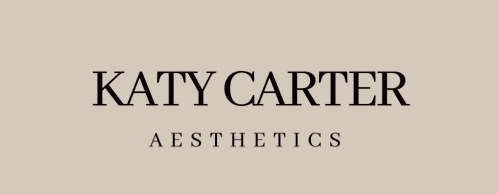 FLUID DERMABRASION, OXYGEN INFUSION, CRYO COLD HAMMER & LED LIGHT THERAPYCONTRAINDICATIONS:-Cancer
You will need to have been in remission for at least 6 months prior to commencing a course of treatment.-Sunbed users.-Sunburn/Windburn.-Botox/Filler within the last 2 weeks prior to treatment.
-Grade 4 Acne
Clients with this level of acne should not be treated with DermeLuxx If the skin is very congested with pustules and papules treatment, this will irritate the skin and spread bacteria.
-Accutane
Accutane causes thinning of the skin; if you are receiving Accutane treatment for acne, you must wait 6 months after discontinuing Accutane before having a DermeLuxx facial.-Autoimmune diseases
Used to describe a number of disorders where the body attacks its own cells and tissues.
Diabetes
Diabetes affects the nerves and circulation, and the skin can take much longer to heal than normal. Clients must provide written permission from their GP before treatment can be carried out.
Impetigo
Impetigo is a contagious bacterial skin infection and clients with this should not undergo fluid microdermabrasion, as it can spread bacteria and further irritate skin.
Severe rosacea
Severe Rosacea cannot be treated with fluid microdermabrasion attachment.MINOR CONTRAINDICATIONS:PROCEED WITH CAUTION AND AVOID AFFECTED AREAS.
- Eye Infections (ex: Conjunctivitis, Styes/Hordeola, Cysts)
- Skin Disorders (ex: Active Acne, Seborrheic Dermatitis, Herpes Simplex (cold sores)
- Eczema
- Psoriasis
- Keloid Scars
- Telangiectasia (broken capillaries)
- Raised Moles, Warts, Skin Tags
- Cuts, Bruises, Abrasions
If you are uncertain or unable to identify a skin condition, you should consult your General Physician.CRYO/COLD THERAPY CONTRAINDICATIONS:- Undiagnosed skin lesions- Lesion within a circulation compromised area- Melanoma- Previous sensitivity or adverse reaction to cryotherapy- Patients with poor circulation- Unconscious patients- Young childrenLED CONTRAINDICTIONS:-Pregnancy & Breastfeeding-The use of sunbeds-Epilepsy-Use of Antibiotics/Medications (please contact us)-Steroidal Injections-Seizures-Autoimmune Disorders-Under 18’s-Acute or cutaneous Porphyria-Systemic Lupus Erythematosus-Eye Disease or Retinal AbnormalitiesPRE-TREATMENT ADVICE:-Stop Retin-A (retinol etc) products for a week before your appointment.-Avoid facial laser treatments for 4 weeks before treatment.-Avoid having any sort of Facial treatment, chemical peel, or microdermabrasion treatment within 2 weeks of your appointment unless supervised by your practitioner.-No waxing, electrolysis, depilatory creams or shaving for a week prior to your appointment.-There must be at least a 2-week gap between treatment and Injectables including Fillers, Botox, Threads etc.-Steroid creams, topical and oral antibiotics, and the use of Roaccutane will prevent treatment.-Please advise us of any medical changes at each appointment including pregnancy and breast feeding.POST TREATMENT ADVICE:The DERMELUXX Facial is an advanced non-invasive exfoliating and skin toning facial treatment. This system uses a synergy of three holistic treatment methods: vacuum abrasive fluid exfoliation and extraction, deep skin infusion with oxygen serums, and cooling skin toning.The treatment is refreshing, soothing, and moisturizing. Visible results from a DERMELUXX Facial will vary from person to person.What to expect during and after the treatment?-After the DermeLuxx Facial Treatment you may experience the following sensations:  temporary irritation or redness, slight tingling in the treatment area. These are completely normal reactions; in most cases this will resolve within 48-72 hours after the treatment.- Do not touch or pick your skin.- Avoid Chlorinated water for 2 weeks.-DermeLuxx Facial treatments are recommended every 4-6 weeks depending on the skin type and condition for optimal results. Client experiences may vary.-After DermeLuxx Facial Treatment you must protect your skin from sunburn/sun damage. You can do this by using a SPF 50 every day with regular top ups.-Avoid excessive sun exposure.-Avoid using aggressive exfoliation, waxing and products containing acids in the treatment area for about two weeks before and after the facial treatment.Please avoid the use of Retin-A (retinoids) type products for one-week pre and post treatment.KATY CARTER AESTHETICSwww.katycarteraesthetics.co.ukE: hello@katycarteraesthetics.co.uk